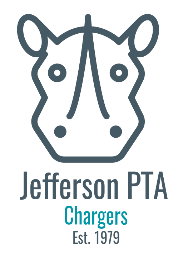 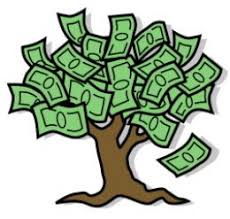 Jefferson PTA Teacher Grant Request2020-2021Dear Jefferson Teachers, Grants are back!  PTA wants to help fund projects or items for your classroom.  Have you wanted to start up an exciting project for your students, but lacked the funds?  Perhaps you and your teaching partners have found a fun science project that would help students better understand a new concept. Submit a grant request!  This is a first come first served fund as there is a limited amount of funds available. This year PTA will distribute grants by the following categories:$100 available to each teacher. The grant funds can even be used for a combined grade project or grade event.  $100 available to new teachers at Jefferson. This is in addition to the $100/teacher above.  Welcome to Jefferson!   $300 available to split among Life Skills and specialists (E.L.L., L.A.P., etc.). $300 available to split among Jefferson library, music, computer lab, and P.E.    Submit your request to the PTA box no later than Friday, May 14, 2021. Remember, this is a first come first served fund and there’s no guarantee, so submit your request early.If you have any questions, please contact Christina Osborne (PTA President) at President@JeffersonPTA.org or Dan Osborne (PTA Treasurer) at Treasurer@JeffersonPTA.org. Staff Name(s): _______________________________________________________________________ Grade: _______       Name of project or request: _________________________________________ Dollar amount of request: _____________________ Briefly describe request and how it will benefit students. (Attach additional paper if needed) 